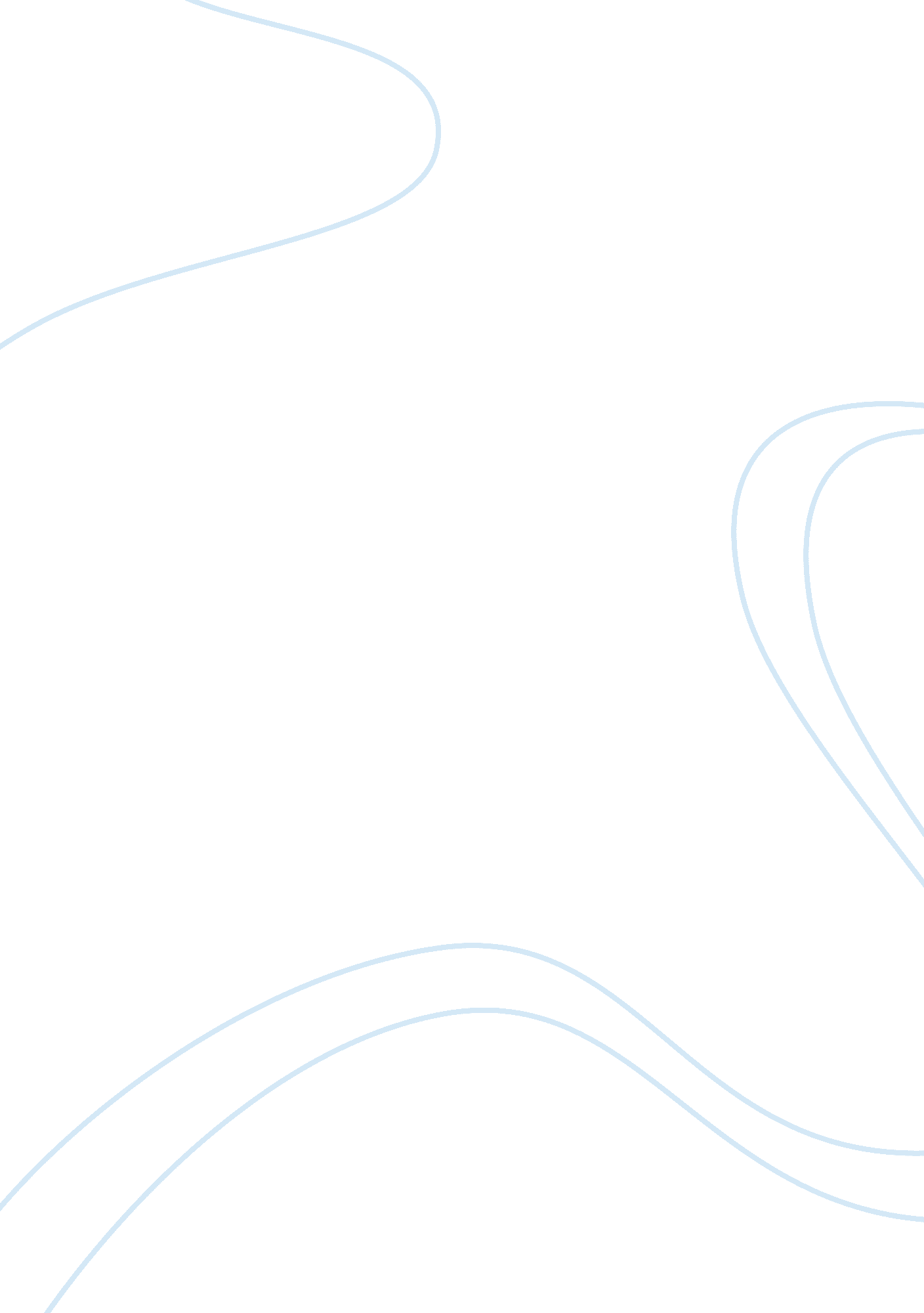 Practices and conditions that produce social exclusion essay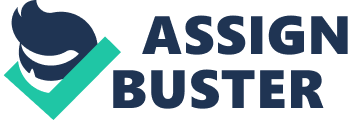 Contents Decision Built signifiers concept and frame significances ( Dovey 1999, 12 ) . The environment can hence be honoring and gratifying and supply range for single development, like a university campus ; or it can be inhibitory and stabbing, like a prison. What is apparent from this is non merely that reinforced elements respond to their physical context, but besides that these elements are characterised and influenced by the relationship they have with their context. Los Angeles ‘ Skidrow is one peculiar instance that exhibits both terminals of this spectrum. A response to its complex demands hence entails a necessity to bridge the Fieldss of design and societal analysis. The survey of power dealingss and their spacial manifestations is conducted as an assistance to the design of a campus-modelled, correctional installation. The undertaking attempts to redesign the bing elements of the conventional prison system, peculiarly its boundaries, into elements that allow a seamless integrating of the prison with the larger urban cloth. Texts by Foucault and Dovey have served as standards and influenced the procedure of this undertaking. This study could be considered as a certification of environment-society-individual surveies performed to make a model upon which the design procedure would take topographic point. It is besides an probe into the assorted mechanisms of power in society and how spacial entities manipulate them. Introduction This written work looks to convey out the potency that spacial subjects have to act upon the societal model of our life environments. The dialectic between the societal and the spatial has engaged academic argument for over three decennaries, with plants by Foucault and Harvey among others, being widely referenced in plants of a socially transformative nature. This peculiar study draws to a great extent from Kim Dovey ‘ s ‘ Framing Places ‘ , whose readings of constructs by Foucault, Giddens and Bourdieu, has successfully exposed the tenseness between societal theory and urban surveies. The first subdivision trades with the assorted differentiations of the impression of power and how political orientations of power and control are manifested in the urban environment. It besides includes a brief yet specific apprehension of the forces that are in drama and their fluctuations. The 2nd half of the subdivision explores the zone of battle and boundary status, in peculiar that of Los Angeles ‘ Skidrow and concludes with an probe into the political and societal impacts of these boundaries. Section two justifies the demand for the power conditions that boundaries generate. The nature and usage of symbolic and ocular boundaries are pursued for elaborate treatment. The subdivision besides looks at the altering nature of boundary elements through history by analyzing illustrations of changing grades of badness and strength. Examples from the past include the Vatican City, the Judaic ghettos of Venice and the division between north & A ; south Cyprus. The EuroAirport, the operation of Transition towns and the Judaic ‘ Eruv ‘ are the modern illustrations. The last portion of the subdivision presents an analysis of the architectural specifications of a typology that exhibits the strongest spacial manifestations of control – the prison, which is the establishment redesigned through this undertaking. The last subdivision discusses and suggests ways of redefining the border conditions created by boundaries. The multiplying nature of ‘ power ‘ necessitates researching a combination of responses to this redefinition. The 2nd half of the subdivision discusses the effects of a physical blurring of the boundary and describes the economic theoretical account employed by ‘ American Apparel ‘ that has had a positive impact on an excluded population. The subdivision closes with a treatment on the design research, an academic undertaking where the lessons in ‘ boundary use ‘ and control have been employed to re-imagine the bing prison theoretical account into an urban correctional campus theoretical account. SECTION ONE GENERATING THE EDGE Part 1 – Power Relationss in the City The constructs of power in the institutional constructions of society are non limited to a remarkable pure force that has the ability to accomplish an terminal or set up control over others. Kim Dovey in ‘ Framing Topographic points ‘ suggests that the construct of power possesses built-in differentiations like Force, Coercion, Manipulation, Seduction and Authority, each dependent on the use. The polis exists and maps through its acknowledgment of and conformity with, a structural authorization that works towards the involvement of the larger public ( Dovey 1999: 12 ) . Michel Foucault in ‘ Beyond Structuralism and Hermeneutics ‘ , declares that no society exists without power dealingss. This power drama has spacial manifestations ; even metropolis devising or topographic point devising is an inherently elect pattern ( Dovey 1999: 01 ) determined by those in control of resources. The nature of the control exercised determines the aesthetic and functional nature of the construction. While it is rare that the ordinary citizen can separate between the different signifiers of power that Dovey references, it is of import that these differentiations are manifested spatially and physically in order to exert laterality. The Courthouse or Corporation edifice with its enforcing graduated table and aesthetic character affirms authorization, while a existent estate developer draws the consent of the participants by sufficiently pull stringsing and falsifying the strategies. The former exhibits ‘ power over ‘ as control over others, while the latter displays a ‘ power to ‘ control fortunes ( Dovey 1999: 09 ) . However, this is merely an estimate and one can non disregard the world that they are besides symbolic shows of power produced as a elusive mix of component types. The courthouse stands for equality and justness, but the exercising of power within it is vague. In maintaining the topic ignorant the possibility of confrontation is removed ; an operation of use. Part 2- The Emergent Typology Power dealingss are profoundly rooted in the societal link, from their historic formation to their present strengths and over centuries its demand for a physical look has resulted in legion typologies and contexts. Ones that are primary and utilised to great consequence are the boundaries and border conditions that emerge out of a disparity of value or position in a common societal order. Potent infinites, the apprehension of whose features blend the patterns of societal, political and physical scientific disciplines. At one terminal of the spectrum, one would put ferociously restrained political divides, and on the other are the hedges and fencings in docile residential vicinities. Here, the nature of the boundary dramas an of import function in the discourse of power, its properties inform us about the dominant entity and besides serves as an index of what one feels about the societal conditions across it. Part 3 – The Edge in Context Most ‘ boundaries ‘ that one brushs in a metropolis are man-made-social boundaries, referred to as anthropo-geographical boundaries ( Sibley 1995 ) . They foster cultural, cultural, lingual and spiritual integrity but conversely besides bring forth political and economic divides. They may be hard to place and may non co-occur with political and administrative bounds. The typical American metropolis ‘ s response to an destitute population has been the Skid rows – Areas in the downtown territories that post suburbanisation have been occupied by the urban hapless and new homeless. As the outer peripheries developed, a coincident recession characterised by the creative activity of demarcated countries of exclusion came into being at the one time outstanding metropolis Centres. In Los Angeles, Skid row, an 11. 2 sq kilometer part between East 7th and 3rd streets, and South Main Street and South Central Avenue – is an prototype of disparity. For the past two decennaries American bureaus concerned with the lifting figure of homeless have been preoccupied with supplying nutrient, shelter and attention to these people, all the piece disregarding the demand to make the foundation upon which the targeted societal system can boom. Conversely, local organic structures are implementing high terminal commercial propositions in an effort to regenerate the nearby downtown country. The forces of gentrification capacitated by the development governments opposed by the constructions of the installations for the homeless meet at the border of skid row, beef uping its significance as a boundary enormously. Indeed, the parturiency of ‘ social ailments ‘ within a little geographical country protected by an obviously impermeable boundary farther exacerbates the disparity. IN 2009, while offense rates in American metropoliss dropped, the border between skid row and Downtown LA saw a steady degree of larcenies and robberies take topographic point ( LAPDcrimemaps. org, City Crime evaluations 2009-2010, CQ imperativeness ) . The other side of the coin nevertheless, persists in its contention that the tenseness and strength across the boundary benefits both sides ; that it defines and defends what is acceptable in each zone. Historically, the map of boundaries was non merely to divide districts but besides to guarantee security. As an component of classification, the boundary is capable of bring forthing a feeling of similarity and unity. In 2006, a determination issued by the 9th circuit tribunal of entreaties in San Francisco allowed sitting, lying or kiping on public pavements anyplace within the political boundaries of Skidrow, while keeping it illegal in the other parts of the metropolis. Section TWO SYMBOLIC & A ; SOCIAL BOUNDARIES Part 4 – Underliing Concepts & A ; Components Social boundaries are incarnations of societal incompatibilities and inequalities and are usually represented by groupings of persons. Symbolic boundaries categorize and separate societal histrions into groups ; they are subjective in nature and can take on a coercive character to act upon forms of societal interaction merely when they are widely agreed upon. Merely so can they go societal boundaries. It may look redundant to set up and place the importance of these models of control in the present age. Even with the economic globalization, improved agencies of communicating and entree to information and chance ; it is however a political necessity for grounds of legal power, nose count, segregation, in-migration and self involvement. Border issues continue to rule treatments at the International Courts of Justice, Conflicts continually arise over entree to and command over natural resources and modern metropolis maestro programs have evolved from being logic based to political driven exercisings. A relationship exists between the mechanisms that are in drama and the parametric quantities of division. Symbolic parametric quantities are associated with design and spacial rules and can be expeditiously utilized for division in the societal sphere. However, it becomes necessary to use external parametric quantities in the signifier of policy and ordinance for web goaded communities. Boundaries are besides judged by the sum of stuff that can perforate through them. Their porousness becomes an of import feature in the context of an urban scene. In America, with national legislative assemblies progressively deconcentrating their authorization to local organic structures, policies tend to favor new and high terminal commercial propositions. In Baltimore for illustration, three decennaries since the attempted revival of the waterfront countries, merely a drip of developmental benefits has reached the downtrodden cardinal metropolis part which continues to see multiple societal jobs. A similar state of affairs can be found in Los Angeles, where the boundaries that facilitate the societal exclusions ; in this instance operated by a combination of physical, ocular and political elements, efficaciously impedes economic and societal development of the downtown country from making the Skid row part. A effect of this has been a heightened feeling of bitterness and animus in Skidrow. Part 5 – Spaces and Lines Boundaries in the modern universe are a consequence of the quest for territorialization, politicization or institutionalization of spacial entities. Embodiments of power, they rely on ocular differentiations through a alteration in graduated table, stuff, texture and reinforced manner to advert some of the most seeable mediums. Given the current attitude of the society, as one that contends for classless values, the purpose of the physical boundary as a manifestation of power has undergone a alteration. The exercising of power has been transformed into an authorization that serves a ‘ larger involvement ‘ , and its reinforced deductions get metaphors of control and protection. Their beginnings in history nevertheless, were based on acquisition and territorialization every bit good as protection and control. For this ground they consisted of infinites instead than additive entities. Mountain ranges, H2O organic structures and swamps evolved into munitions, fosses and walls. With turning densenesss and demographic force per unit areas they tend to go linear. The Judaic Eruv, for illustration is now identified in urban environments as a sting that defines an country. The twine is simply a symbolic representation of the traditional boundary component that really consisted of walls and room accesss. Part 6 – Global Examples – Past When Rome became portion of the Italian land in the late 19th century, the irregular response to the place of the Vatican City brought into being the smallest autonomous metropolis province – A metropolis within a metropolis. The development of the basilica and other edifices associating to the responsibilities of the church impelled the determination to declare the big part within the Roman munition a autonomous province. The Vatican walls were constructed in reaction to a Saracen onslaught really early in the metropolis ‘ s history, but its political significance emerged upon its independency. Within the walls are spiritual, administrative, educational and tourer installations nevertheless, the metropolis depends on Rome for other resources. The metropolis has a favorable revenue enhancement construction that made traversing the walls for shopping and life, until late, a batch cheaper. The Jews foremost arrived at Venice towards the beginning of the eleventh century. The metropolis was so a booming trading Centre between the East and West. Predominantly belonging to the usurer and merchandiser profession, their activity was forbidden by the Christian faith, but proved indispensable for Venice ‘ s significance on the trade path. Originally they had been confined to one of Venice ‘ s many little islands, nevertheless, as their prominence and engagement grew, they were moved into a privy country on the cardinal island. The boundary elements were in the signifier of reinforced infinites that faced an interior courtyard and played a cardinal function in structuring the societal relationship between the interior and outside. Due to the struggle of moral codifications, they were confined within demarcated countries from sundown to sunrise. They were made to have on Markss of designation and their motions were monitored at all times. This was a state of affairs where the society dealt with the inclusion of a ‘ necessary immorality ‘ by making an semblance of segregation. On the other manus, Christian guards kept ticker over the lone two entrees into the community ; and they were paid by the Jews ; who, contrary to sing a feeling of exclusion, felt the necessity to be protected from their environment. Politically as recognised by the UN and other states, the Republic of Cyprus is a autonomous state and a member of the European Union. An intercession by Turkey on the attempted annexure of the island with Greece resulted in the de facto breakdown of the island of Cyprus into two halves viz. the Cypriot government-administered southern district and the Turkish army-occupied northern district which is recognised merely by Turkey. The relationship between the two halves is strained and hostile particularly from the North to the South. Without defined boundary constructions, any component that carries a posting warning of onslaught is considered portion of the definition and these could run from walls to houses to open evidences. Armed guards and flags farther escalate the boundary environment. Legally go throughing through these boundaries nevertheless, could non be more straightforward as sheds with checkpoints are located at regular intervals on either side of the UN buffer zone and merely necessitate a valid passport and visa to acquire through. Decision: Over history the field of topographic point doing show a widespread usage of built and symbolic elements to intercede dealingss between people across boundaries. The old illustrations range from strong, political and hostile features in the instance of divided Cyprus to weak, political and docile as in the instance of the Vatican. It must be mentioned that ‘ strong ‘ and ‘ weak ‘ here refer merely to the symbolic nature of the boundary elements and does non hold any mention to their political efficiency. There are recognized ways to interact across these spacial boundaries. Border misdemeanors and the reconciliatory actions following such an act is governed by a different set of regulations that favours the intruded. What is most singular is that while the ritual involved in go throughing through them is reasonably simplistic, it is the physical feature of the boundary that establishes the nature of the relationship across it. This is converse to modern twenty-four hours state of affairss where the inside/ outside dialectic is mostly governed by the procedure of pilotage through it. Part 7 – Global Examples – Present An improbable yet existent result of the EuroAirport is the softening of international boundaries. Inaugurated in 1946, the international airdrome was funded by Switzerland and built within the boundary lines of France. A long toll free imposts roadway provides entree to the airdrome from the Swiss district. As a man-made and spacial boundary to two states, the country that it encloses is common. Within the terminus, with a valid passport, a rider can freely traverse the boundary line between France and Switzerland ; nevertheless there is no possibility to traverse the boundary line in such a mode, one time outside the terminus. Passage towns are a community response to issues of sustainability and environmental impacts like clime alteration and oil depletion. Communities are encouraged to seek out methods for cut downing energy use every bit good as cut downing their trust on long supply ironss that are wholly dependent on fossil fuels for indispensable points ( Web beginning: www. Transitiontowns. org ) Their Enterprises include, community and local gardens, waste exchange or matching and mending alternatively of throwing off. While these thoughts of sustainability have become basic units of environmentally witting societies, it is this specific group ‘ s definition of the community that is notable. Members of the passage town Lewes frequently talk of ‘ Food pess ‘ alternatively of ‘ Food stat mis ‘ and utilize a local currency to define the extent of the passage town. The boundary is hence dynamic and non-continuous, defined by the reinforced entities, gardens and commercial constitutions in the vicinity that choose to be portion of the plan. Those within the boundary portion a common concern and enterprise and this does non needfully reflect the administrative and political boundary. Literally translated, the term ‘ Eruv ‘ in Hebrew means ‘ mixture ‘ or ‘ aggregation ‘ and has in the modern context semen to denominate a symbolic boundary that allows certain actions, like transporting things or forcing a saunterer, on the twenty-four hours of the Judaic Sabbath. Such activities are otherwise forbidden on the ‘ day of remainder ‘ under Judaic jurisprudence. Traditionally, the enclosure consisted of walls and room accesss of a strict specification, but in public countries where it may non be practical to make so, they are constructed out of wire. In Manhattan for illustration, the Eruv is constructed out of semitransparent fish wire and is high plenty off the land to be unperceivable to passersby. ( Sewell Chan, NY times, June 15 2007 ) As a boundary component, it is of significance merely to a peculiar group of people and merely on a peculiar twenty-four hours of the hebdomad and can be found in several metropoliss of the universe. Though their intent and beliefs are similar, like the boundaries of passage towns worldwide, each Eruv maps in isolation. Decision: Present twenty-four hours patterns of attesting control and power are subjected upon the person. The symbolic administration of this control merely serves to build an image of people ‘ s function in society. In contrast to the illustrations of the yesteryear, the present theoretical accounts are strongly based on the dialectics of ‘ here ‘ versus ‘ there ‘ and the nature of the control is determined by the rite of go throughing from one to the other. In instances such as the passage town, the theoretical account is short and based on pick and involvement, whereas in the EuroAirport, the Centres of power are located much deeper and dialogue takes topographic point through a series of thresholds. The mechanism of the ritual as discussed by Mary Douglas seems relevant here. She suggests that the intents of rites are twofold: they identify a zone of pureness and order while excepting pollution and upset, and they ceremonially defend the parent organic structure against danger. Part 8 – Fortresss of Exclusion – The Prison Similar to any enclosed societal system, the prison is a mechanism that seeks to restrict a peculiar section of society, set uping their differentiation and subjecting them to sovereignty different from that outside its boundaries. The spacial type is a portraiture of the enclosure chiefly for protection, of the society from the antisocial elements and their rectification or use, to enable a successful re-entry into mainstream society. Imprisonment as penalty – the eighteenth and 19th century saw the disappearing for the usage of the pillory and public square for penalties. The organic structure was no longer the mark and the spectacle that was the penalty came to be more and more hidden from public position. Foucault argues in ‘ Discipline and penalize ‘ that the penalty should be determined by the magnitude of offense committed. Major offenses require rectification of the head and clip to contemplate and larn, while in the instance of misdemeanors it would be utile to enforce it to the grade of injury done to the society. With the gradual displacement from the physical to non physical punishments, the reform of the accused became less of a spectacle. The correctional process would be carried out in isolation from the society that was wronged. This contributed to the addition in prominence of the bounding construction and greatly helped in determining its environment. Section THREE REWORLDING THE Edge Part 9 – Film overing the Boundaries Power dealingss and its realization are indispensable to the operation of a metropolis. While it makes sense politically to set up and keep boundaries for grounds of disposal and control, paradoxically, a blurring of them may assist in bring forthing a more unvarying kind of development by exposing groups to equal chances. The proposition is non one that evaluates a alteration in the balance of power in the societal order, but examines the spacial elements and the manner in which they are conceived and constructed affect the operation of the society. Downtown Los Angeles, since being the fiscal Centre in the 1920 ‘ s and geting an industrial significance by the 1960 ‘ s, had deteriorated into a status, physically, socially and economically uncharacteristic of a metropolis Centre. In 2006, the 2nd major programs were made to regenerate it through the ‘ Downtown Centre Business Improvement District ‘ ( The foremost was in 1955 and was portion of the sand trap hill renovation undertaking ) . The USD 10 Billion proposition was touted by supporters as the Renaissance of what used to be the bare Centre of the metropolis of conurbation. One would conceive of that for Skidrow to provide to stateless persons among such prosperity would be impractical, nevertheless, in the same twelvemonth a tribunal opinion was passed legalising kiping in public merely within the skidrow country, in an effort to curtail activities associated with ‘ anti societal ‘ behavior within its confines. And this greatly strengthens its political boundary. The moving ridge of business district development and the inactive border of Skidrow would finally run into at the South Main and South Los Angeles streets. The former backed by the rich with visions of a immaculate metropolis Centre and the latter merely by public understanding and the freedom and authorization permitted to them by the legal governments. What was to follow over the following four old ages was a transmutation of this border of battle. Lofts & A ; condominiums coupled with art galleries were expected to convey about a gradual gentrification of Skidrow, but marks of success, if any, are hardly apparent. The countries near to the ‘ edge of battle ‘ were besides developed by assorted charitable bureaus as lodging allocations for incorporating stateless persons with the city- an act of reenforcing its border. A recent visit to this country showed that lofts were being constructed within Skidrow ‘ s political boundary. One possible ground may be that while a boundary, unless it is a physical component, can non truly forestall an invasion, for a foreign entity to last within it, the local conditions have to be respected and adhered to. Downtown has learnt to tap into the huge labour pool of Skidrow and the development of the downtown part opens up occupation chances seen antecedently merely in the 1920 ‘ s and 1950 ‘ s, when it was an economic and commercial Centre. Every 2nd Tuesday of the month the art galleries of business district organise an ‘ Art walk ‘ in which Skidrow puts up an exhibition. Therefore, it is non the border but the nature of the border that is of cardinal importance. Contrary to the common perceptual experience, the endurance of Skidrow is non due to the strength and impermeableness of its boundary, but due to its selective permeableness that respects the demands of both sides. This has prevented struggle and allowed these socially and economically disparate zones to be side by side. Part 10 – Economic Models as Levelers Spaces and lines that distribute resources and values pose new chances and new jobs. Global capital brings in increased capital to a choice group, and with it new extremes of inequality. But these differences in local character are attractive to planetary selling schemes ( Dovey 1999: 158 ) . A revaluing of the cardinal differences would convey into concentrate their single capacities ; and an apprehension of what function each of them can play in the planetary economic force. Today, in a globally networked system it becomes impossible to set up liberty of control and in that sense engineering is seen as a great equalizer. These astonishing transmutations have made enormous impacts on the cardinal elements of the metropolis. However these transmutations have made small consequence in several topographic points of the universe which do non hold the capableness to belong to the web. As the spread additions, the impression of adult male ‘ s physical capableness as a step of his worth is decreasing and this is something production economic systems can take advantage of. Harvey S. Perloff in his essays on the urban environment makes an observation that is as relevant today as it was in the 1960 ‘ s. The extremely sophisticated fabrication and service industries that are characteristic of our twenty-four hours necessitate a broad and varied set of worker accomplishments and call for big labor pools. These are to be found merely in population bunchs. One such theoretical account can be found in American Apparel ; one of the largest vesture makers in the United States and is widely regarded for its somewhat unusual corporate apparatus. Ill-famed for its unconventional advertisement runs, the apparatus is backed by a enormously efficient, vertically incorporate fabrication theoretical account ( Dov Charney interview on CBS intelligence, [ YouTube ] ) . By making off with outsourcing, their strength is a fast turn-around clip, from design to complete merchandise, by centralizing the full procedure in one physical construction. However, it is the nature of their labour force, which is composed chiefly of immigrant workers, that is of relevancy to the context of this study. ( Immigration Crackdown With Firings, Not Raids ; Julia Preston, NY Times, September 29 2009 ) Immigration has ever been a major issue in America. In Los Angeles, the concern was the monolithic migration across the US-Mexico boundary line which began during the ulterior portion of the 19th century to fulfill market demand for low paid physical labor. After the stock market clang of 1929, occupation chances disappeared but the drip of illegal immigrants did non discontinue. Their populations grew and their conditions bit by bit worsened. ( Web beginning: www. noemigarcia. tripod. com/lapaint/immigration. htm ) American Apparel employs a big figure of immigrant workers, a big per centum of them illegal immigrants. Gaining up to 12 dollars an hr, the employees of this company are amongst the highest earning dress workers in the universe ( Web beginning: www. americanapparel. net/contact/ourworkets. html ) . The employees seemingly enjoy benefits and a work civilization of a high criterion and as a consequence do non happen the demand to be unionised. While it is non wholly apprehensible if American Apparel ‘ s work force scheme is portion of its ‘ Corporate Social Responsibility ‘ or a cagey development of an copiously available resource ; what is clear nevertheless, is that its labour intensive production pattern plays a critical function in supplying a ignored population with economic independency. Part 11 – The Design Research The primary difference between Skidrow and the theoretical account of the prison is that the former is a community organised by common mutuality and relationships, whereas the latter is a society whose relationships are established by regulations and regulations- in other words, a position relationship versus a contract relationship. As an excluded subdivision of the society, more so for the prison than Skidrow, these establishments are going an increasing load on the society and the economic system of metropoliss. There are presently over 2. 9 million people in the American prisons and out of every 100 who are released, at least 60 will return to these establishments. In some metropoliss, the authorities spends over a million dollars a twelvemonth on merely a few metropolis blocks for repeated captivity. Part of the stigma attached to these entities is owing to its spacial manifestations. As condemnable correctional installations they are synonymous with impenetrable fortresses and a barbarous manner of architecture. By their very nature they reinforce the impression of the ‘ dangerous other ‘ in our society. The aim of the undermentioned academic undertaking is to contend the physical theoretical account of these establishments and to anatomize its specifications in order to re-imagine an entity that is more socially incorporate and perchance even economically good. The proposal is an urban degree correctional ‘ campus ‘ located within the Skidrow part of Los Angeles. The undertaking emerges out of the demand to incorporate a fast turning socially excluded population with the remainder of the metropolis and measuring the optimum ways of accomplishing it. While there are engineerings that are capable of tracking and curtailing the motion and actions of persons, this survey is concerned with spacial propositions instead than the technological. It focuses on two facets – the creative activity of physical infinites that would enable these engineerings to work expeditiously, and the design of these infinites maintaining in head the demand to enable societal interaction between disparate groups. The driving force of this undertaking, besides the extremist alterations that are required, is the usage of rational spacial propositions to carry its entry into the cloth of the metropolis. The design attempts to enable inmates to bask a greater sense of freedom and release, while at the same time guaranting the continuity of control over them. Despite the undertaking ‘ s urban graduated table, it is the little elements that are of significance. Therefore, it makes sense to understand them through three major issues that the undertaking raised when it was presented to a panel of designers, urban interior decorators and contrivers at the Bartlett School, University College London. How small alteration? The institutional and political boundary of Skidrow, in downtown Los Angeles provided the site and context for this undertaking. The primary challenge revolved around the suitableness of the bing cloth to suit the new prison typology. How small would the bing model of Skidrow have to be modified so that the physical & A ; societal demands of the correctional campus theoretical account can be met? ‘ An analysis of installations at three graduated tables – the prison as architecture, Skidrow as a system and downtown Los Angeles as an urban context, showed that similar installations are distributed in peculiarly similar ways across the degrees. For illustration, infinites of life signifier the innermost zone, with common infinites organizing portion of the fringe ; control and surveillance are maintained by agents distributed within the model and the concentration and grade of activities in them differ depending on the clip of twenty-four hours. What differentiates them is the grade of exclusion caused by the graduated table and nature of boundaries. So, while Skidrow inherently meets the demands of a correctional installation, what necessitates alteration is the physical demands of such a proposal. Issues of differentiation, privacy, protection, surveillance and making consciousness & A ; tolerance are of importance and the infinites they affect are the boundaries and borders. Therefore, esteeming the political boundary of Skidrow, its border has been redesigned into ‘ places of work ‘ that create consciousness and tolerance. While labour intensive industries could be accommodated in bing warehouse installations, turn uping ‘ urban farms ‘ , requires the glade of some other constructions. For grounds of increased ocular surveillance, the block sizes within this installation have been increased to about 70 metres – a one minute walking distance, necessitating a few of the bing roads to be blocked off. It was besides necessary that the design enable a physical segregation in instance of a security exigency, and hence the floor degrees of interior infinites of the installation have been lowered to enable a greater physical control of inmate motion. What to alter? The of import difference between the bing theoretical account and the proposal is in the nature of the boundaries. While the bing theoretical account focal points on isolation and exclusion, the new installation proposes a boundary that is dynamic and porous and focussed on integrating through the usage of shared infinites. Inmates would be graded based on the nature of their prison term and behavior. These classs would so find the inmate ‘ s grade of exposure to society. Extent of boundaries and entree degrees would once more be determined by the classs. Inmates ‘ authorised ‘ to go forth the installation for work in the downtown country, would be required to enter their activities and locations at electronic cheque points provided within regular intervals of 1 minute walking distances. Reimagining the smaller elements which are symbolic of such a installation besides plays a positive function in detaching the stigma associated with the prison. The system of surveillance and control, for illustration, is kept seeable to the populace to earn their comfort, while its maps are kept unseeable to the inmates to avoid feelings of bitterness. What emerged out of this survey was that most elements do non hold consistent significance, and this volatility is more dependent on the activities performed than on the architectural signifier. The symbolic deduction of a fencing for illustration can be of protection or of exclusion. At the Checkpoint in this proposal, the component is designed to execute the ritualistic protocol associated with a traditional checkpoint. The maps and physical systems associated with it nevertheless have been masked, set uping an uninterrupted ocular connexion across it. How to alter? In order to optimize the operation of such a proposal, its physical design had to be aided by a socio- economic mechanism. This undertaking introduces one such theoretical account in the signifier of a recognition exchange plan. Inmates would gain ‘ credits ‘ for undertakings performed, that would be recognized merely within the installation during the class of their prison term but could be exchanged for existent universe value on successful completion of the sentence. This thought is non wholly alone. It is influenced by the system of imprisonment during the periods that followed the civil war. Prisoners were clapped into leg chainss and linked together with heavy ironss to execute humble labour intensive public plants. The inmates had to work in order to pay for their ain care. This was an result of the hapless form of the economic system, when the province had really small resources to give to the prison system. This construction did hold several negative intensions. For illustration, contractors saved money by hungering the captives and overworking & A ; underpaying them. The theoretical account applied here nevertheless, is one of ‘ correction by inducement ‘ where the inmates could interchange finished goods and services with the remainder of the society. In contrast to the present theoretical account where the focal point is chiefly on maintaining the inmates occupied in activities non needfully of any value outside the prison, the proposed installation would use the resources and accomplishments of the inmates to supply cost effectual customised services. Sing the fact that prisons are such a load on the economic system, it is non surprising that prison activity is deriving political importance. This issue is one of the primary concerns of ‘ The Howard League for Penal Reform ‘ in the United Kingdom. The reform explores the possibility that prisons could be purposeful topographic points which offer meaningful work ; presenting the captive to the universe of ‘ real ‘ work and its duties. Decision Our activities are framed by the infinites we function within. While infinites define our actions and feelings, our actions give added significance to the infinite. History has shown that it is possible to make, with great efficiency, infinites that cause people to see and act a certain manner. Using this built-in ability of spacial design and by using the right tools, it is possible to make experiences that conveying approximately societal alteration. This study discusses some of these tools in reacting to societal exclusion and the boundaries that define them. By redefining the boundaries demarcating the prison, this proposal attempts to portray how this redefinition can turn out socially incorporating and economically good to society. Issues of societal opposition to this alteration could besides be efficaciously responded to. Our modern societies are built on power dealingss between the ‘ authority ‘ and its ‘ subjects ‘ and it is when this transforms to a category battle that it impedes development. Several factors, including visibleness, spatial property, economic system and society contribute to the creative activity of a hierarchy of appellations which may turn out detrimental to society. While redefinition of the several boundaries that we encounter in our day-to-day life may be impeded by challenges like political involuntariness and societal opposition, these are but little hurdlings to get the better of when one considers the long term benefits of re-imagining such restrictive and confining boundaries. Mentions Dovey, K. ( 1999 ) Framing topographic points: Interceding power in reinforced signifier, London: Routledge. Foucault, M. ( 1979 ) Discipline and Punish: The birth of the prison. trans. A. Sheridan, New York: Vintage. Sibley, D. ( 1995 ) Geographies of Exclusion: society and difference in the West, London: Routledge. 